ПРОЄКТ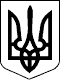 КАБІНЕТ МІНІСТРІВ УКРАЇНИПОСТАНОВАвід ___  ____________ 2021 р.     № ______КиївПро внесення зміни до переліку будівельних робіт, які не потребують документів, що дають право на їх виконання, та після закінчення яких об’єкт не підлягає прийняттю в експлуатаціюКабінет Міністрів України  п о с т а н о в л я є:Внести зміну до переліку будівельних робіт, які не потребують документів, що дають право на їх виконання, та після закінчення яких об’єкт не підлягає прийняттю в експлуатацію, затвердженого постановою Кабінету Міністрів України від 07 червня 2017 р. № 406 (Офіційний вісник України, 2017 р., № 49, ст. 1527; 2018 р., № 4, ст. 173; № 90, ст. 2983; 2019 р., № 26, ст. 908, № 88, ст. 2945; 2020 р., № 23, ст. 841; 2021 р., № 4, ст. 237, № 27, ст. 1445), доповнивши його пунктом 182 такого змісту: «182. Роботи, пов’язані із будівництвом судноплавних гідротехнічних споруд, а саме: судноплавних гідротехнічних споруд, їх частин та елементів, акваторії судноплавних гідротехнічних споруд, підхідних каналів на верхніх та нижніх б’єфах, внутрішніх підхідних, судноплавних каналів, операційної акваторії судноплавної гідротехнічної споруди, якірної стоянки, а також інших підводних судноплавних гідротехнічних споруд штучного та природного походження, зокрема розташованих в межах Дніпровського каскаду і призначених для судноплавства на р. Дніпро, забезпечення безпеки судноплавства, маневрування та стоянки суден під час їх проходження через судноплавну гідротехнічну споруду.».Прем’єр-міністр України	Денис ШМИГАЛЬ